ОБЗОРосновных изменений законодательства и законодательных инициатив в социально-трудовой сфере образованияза II квартал 2022 года2022 годУважаемые руководители!Межрегиональная организация Санкт-Петербурга и Ленинградской области Общероссийского Профсоюза образования предлагает Вашему вниманию обобщенный обзор основных изменений законодательства и законодательных инициатив в социально-трудовой сфере образования за II квартал 2022 года.Гарантии и компенсацииАпрель 2022Установлены особенности проведения в 2022 году государственной итоговой аттестации (ГИА) Особенности проведения ГИА установлены: для граждан, находящихся в РФ и осваивающих образовательные программы в образовательных организациях (ГИА проводится в формах, установленных Минпросвещения и Рособрнадзором, или по их выбору в форме промежуточной аттестации); для граждан, находящихся в иностранных государствах и осваивающих образовательные программы в образовательных организациях, а также вне образовательных организаций в форме семейного образования или самообразования с применением электронного или дистанционного обучения (ГИА проводится в форме промежуточной аттестации). До 31 декабря 2022 г. вводится упрощенный порядок признания в РФ иностранного образования и квалификации Для граждан РФ признание полученного ими иностранного образования и квалификации будет осуществляться на основе практики признания аналогичного образования и квалификации, полученных в иностранных государствах и территориях, без направления запросов в их компетентные органы и организации. Граждане, прибывшие на территорию РФ и имеющие документы об образовании и квалификации, полученные на территории Украины, освобождаются от обязательного представления оригинала документа об иностранном образовании и (или) иностранной квалификации и приложения к нему. Утверждена Концепция развития дополнительного образования детей до 2030 года Концепция направлена на определение приоритетных целей, задач, направлений и механизмов развития дополнительного образования детей в РФ до 2030 года. Документом определены принципы государственной политики в указанной сфере, ожидаемые результаты реализации Концепции и целевые показатели ее реализации. Реализация Концепции будет осуществляться в 2 этапа: на I этапе (2022 - 2024 годы) планируется, в частности, создать новые места для увеличения количества детей, обучающихся по дополнительным общеобразовательным программам, в том числе в детских школах искусств, осуществить переход на персонифицированное финансирование, создать современную инфраструктуру в системе дополнительного образования детей и др.; на II этапе (2025 - 2030 годы) планируется продолжить работу по реализации Концепции. Документом также закреплен план мероприятий по реализации I этапа Концепции, который включает в себя мероприятия по повышению доступности и качества дополнительного образования детей, развитию кадрового потенциала и др. Признано утратившим силу распоряжение Правительства РФ от 4 сентября 2014 г. N 1726-р, ранее утвердившее аналогичную концепцию на период до 2020 года. Установлено соответствие перечней специальностей и направлений подготовки высшего образования, утвержденных приказами Минобрнауки России Документом установлено соответствие специальностей и направлений подготовки высшего образования по программам бакалавриата, программам специалитета, программам магистратуры, программам ординатуры и программам ассистентуры-стажировки, перечень которых утвержден приказом Минобрнауки России от 1 февраля 2022 г. N 89, специальностям и направлениям подготовки высшего образования по программам бакалавриата, программам специалитета, программам магистратуры, программам ординатуры и программам ассистентуры-стажировки, перечни которых утверждены приказами Минобрнауки России от 12 сентября 2013 г. N 1060 и N 1061. Настоящий Приказ вступает в силу с 1 сентября 2024 года. Закреплена возможность финансового обеспечения проведения научных исследований и экспериментальных разработок в федеральных государственных научных организациях и вузах за счет бюджетов субъектов РФ Кроме того, органы государственной власти субъектов РФ уполномочены: осуществлять финансовое обеспечение реализации программ или планов развития федеральных государственных научных организаций, участвовать в формировании их инфраструктуры; осуществлять финансовое обеспечение получения высшего образования в федеральных государственных организациях высшего образования, и реализации программ развития этих организаций, участвовать в формировании учебной, производственной, социальной инфраструктуры этих организаций. Создание и развитие передовых инженерных школ поддержат грантами Грантами в форме субсидий поддержат университеты, на базе которых будут создаваться передовые инженерные школы. Гранты будут предоставляться университетам по результатам отбора, проводимого Минобрнауки России. Предусмотрено, что программы развития таких школ должны включать мероприятия по обеспечению в партнерстве с высокотехнологичными компаниями условий для создания нового типа инженерной подготовки, осуществления прорывных разработок и исследований, направленных на решение задач, соответствующих мировому уровню актуальности и значимости в приоритетных областях технологического развития РФ. Кроме того, гранты будут выделяться на организацию практик и стажировок для студентов с наставниками из высокотехнологичных компаний и профессиональную переподготовку профессорско-преподавательского состава. Установлен порядок обеспечения питанием и проживанием обучающихся в специализированных структурных подразделениях с наименованием "специализированный учебно-научный центр", созданных в вузах, перечень которых утверждается Правительством РФ Утвержденные нормы и Правила обеспечения применяются при определении федеральными органами исполнительной власти, осуществляющими функции и полномочия учредителя в отношении федеральных государственных образовательных учреждений высшего образования, размера субсидий, предоставляемых бюджетным и автономным учреждениям на финансовое обеспечение выполнения государственного задания на оказание государственных услуг (выполнение работ). Скорректировано расписание проведения в 2022 году государственного выпускного экзамена по образовательным программам основного общего образования (ГВЭ-9) и основного государственного экзамена (ОГЭ) Так, в частности, основной период проведения ГВЭ-9 и ОГЭ начнется 19 мая с экзаменов по иностранным языкам (английский, французский, немецкий, испанский) и завершится 22 июня экзаменами по литературе, физике, информатике и ИКТ, географии. Кроме этого, документом скорректированы сроки проведения указанных экзаменов для лиц, повторно допущенных к ним в текущем учебном году. Установлен порядок подготовки и получения заключений в целях заключения образовательными организациями договоров по вопросам образования с иностранными организациями и иностранными гражданами Выдача заключений осуществляется по подведомственности федеральными государственными органами, в ведении которых находятся федеральные государственные образовательные организации, Минобрнауки России, Минпросвещения России. Для получения заключения образовательная организация представляет в соответствующий федеральный государственный орган заявление. Приводится перечень сведений, указываемых в заявлении, перечень прилагаемых к нему документов, перечень оснований для отказа в выдаче заключения. Заявление и прилагаемые к нему документы представляются в уполномоченный орган на бумажном носителе в виде заказного почтового отправления с описью вложения и уведомлением о вручении или в форме электронного документа, подписанного электронной подписью, с использованием сети "Интернет". Заключения (или уведомление об отказе) выдаются уполномоченным органом в течение 30 рабочих дней со дня приема заявления и прилагаемых к нему документов. Настоящее Постановление вступает в силу со дня его официального опубликования и действует 6 лет. Расширен перечень приоритетных направлений фундаментальных и поисковых научных исследований на 2021 - 2030 годы В указанный перечень включено изучение криосферы Земли и пространственно-временной эволюции ее вещественно-энергетических ресурсов. Работодатели, которые приостановили деятельность, могут перевести сотрудников в другие организации Служба занятости предложит сотрудникам временный перевод на профильные вакансии после того, как получит сведения о приостановке деятельности. Другие работодатели с такими кандидатами смогут заключить срочные трудовые договоры. Их разрешили продлевать максимум до 31 декабря, если на постоянном месте руководство не против. Действие первоначальных трудовых договоров приостанавливается на время переводов, но их срок продолжает течь. Такой порядок вступил в силу 4 апреля и действует до конца года. Документ: Постановление Правительства РФ от 30.03.2022 N 51 Утвердили требования к сайтам вакансий, которыми можно заменить портал "Работа в России" Большинство работодателей обязаны размещать вакансии на портале "Работа в России". Вместо этой платформы можно будет использовать другие информресурсы, к которым правительство утвердило требования. Они должны обеспечивать: безопасную передачу данных на госпортал; доступ к работе с информацией только авторизованным в ЕСИА пользователям. Перечень сайтов опубликуют на платформе "Работа в России". Документ вступит в силу 26 апреля. Документ: Постановление Правительства РФ от 16.04.2022 N 675 Как работаем и отдыхаем в связи с майскими праздниками Первые 2 рабочие недели мая короткие - по 3 дня. По 4 дня подряд отдыхаем в периоды с 30 апреля по 3 мая и с 7 по 10 мая. Перед длинными выходными отпускать сотрудников раньше не нужно, поскольку эти дни не предпраздничные. Как отдыхаем в 2022 году, можно посмотреть в производственном календаре для 5-дневной или 6-дневной рабочей недели. Документ: Постановление Правительства РФ от 16.09.2021 N 1564 Санкт-ПетербургС 25 апреля 2022 года в Санкт-Петербурге отменяется ряд коронавирусных ограничений В частности, вновь разрешается проведение культурных, зрелищных, торжественных, досуговых и иных мероприятий на любых площадках - по согласованию с Комитетом по культуре Санкт-Петербурга. Также снимается запрет на доступ посетителей в ночные кабаре, клубы (дискотеки), на проведение зрелищно-развлекательных мероприятий в караоке, барах и иных объектах общественного питания и посещение гражданами указанных мероприятий. Кроме этого, разрешается проводить: зрелищно-развлекательные мероприятия на внутреннем водном транспорте; индивидуальные и групповые (не более 20 человек) экскурсии в музеях и на выставках. Профессиональное обучение и дополнительное профессиональное образование работников промышленных предприятий, находящихся под риском увольненияРаспоряжение Комитета по труду и занятости населения Правительства Санкт-Петербурга от 31.03.2022 N 68-р "О реализации мероприятий по профессиональному обучению и дополнительному профессиональному образованию работников промышленных предприятий, находящихся под риском увольнения" Утверждены перечень ОКВЭД для промышленных предприятий, имеющих право на участие в мероприятии по организации профессионального обучения и дополнительного профессионального образования работников промышленных предприятий, находящихся под риском увольнения, включая введение режима неполного рабочего времени, простой, временную приостановку работ, предоставление отпусков без сохранения заработной платы, проведение мероприятий по высвобождению работников, и перечень профессий (специальностей), образовательных программ для обучения этих работников. Кроме того, предусмотрено, что установление численности работников - участников мероприятия по организации профессионального обучения и дополнительного профессионального образования и коррекция перечня профессий (специальностей), образовательных программ в разрезе промышленных предприятий осуществляются по мере представления заявок на организацию обучения в СПб ГАУ "Центр занятости населения Санкт-Петербурга". Утверждено Положение о конфликтной комиссии Санкт-Петербурга при проведении государственной итоговой аттестации по образовательным программам среднего общего образованияРаспоряжение Комитета по образованию Правительства Санкт-Петербурга от 19.04.2022 N 831-р "Об утверждении Положения о конфликтной комиссии Санкт-Петербурга при проведении государственной итоговой аттестации по образовательным программам среднего общего образования" Установлены порядок формирования, состав и структура конфликтной комиссии. Регламентированы ее полномочия и функции, права, обязанности и ответственность членов Комиссии, а также порядок организации ее работы. Урегулированы вопросы, связанные с подачей и отзывом апелляции участниками экзамена, рассмотрением апелляций, определены сроки их рассмотрения. Признано утратившим силу распоряжение комитета по образованию Санкт-Петербурга от 11.03.2020 N 660-р "Об утверждении Положения о конфликтной комиссии Санкт-Петербурга по проведению государственной итоговой аттестации по образовательным программам среднего общего образования" (с внесенными изменениями). Утверждено Положение, которым установлены цели и задачи региональной системы научно-методического сопровождения педагогических работников и управленческих кадров Санкт-Петербурга, принципы ее формирования, структура и субъекты, организационные, содержательные и процессуальные основы деятельности существующих и вновь создаваемых в региональной системе образования структур и форм научного и методического сопровождения педагогических работников и управленческих кадров в целях обеспечения реализации мероприятий федерального проекта "Современная школа" национального проекта "Образование" в части создания условий для развития кадрового потенциала и профессионального роста педагогических работников и управленческих кадров системы образования Санкт-Петербурга. Распоряжение Комитета по образованию Правительства Санкт-Петербурга от 08.04.2022 N 746-р "О создании и функционировании региональной системы научно-методического сопровождения педагогических работников и управленческих кадров Санкт-Петербурга" Целью региональной системы, в частности, является создание единого научно-методического пространства, являющегося компонентом единой федеральной системы научно-методического сопровождения педагогических работников и управленческих кадров, обеспечивающего взаимодействие субъектов научно-методической деятельности регионального и районного уровней для осуществления сетевого непрерывного научно-методического сопровождения повышения уровня профессионального мастерства педагогических работников и управленческих кадров в соответствии с приоритетными задачами в области образования. Определены показатели эффективности, а также особенности мониторинга деятельности региональной системы. Кроме того, утверждено Положение о региональной стажировочной площадке, которым определены условия создания и порядок функционирования региональной стажировочной площадки, координацию деятельности которой осуществляет Центр непрерывного повышения профессионального мастерства педагогических работников ГБУ ДПО "Санкт-Петербургская академия постдипломного педагогического образования". Предусмотрено, что стажировочные площадки создаются на базе государственных образовательных учреждений Санкт-Петербурга, реализующих основные и дополнительные общеобразовательные программы, а также основные профессиональные образовательные программы. Оговорены цель и задачи деятельности стажировочной площадки. Регламентирован порядок присвоения статуса стажировочной площадки образовательному учреждению и организации ее деятельности. Урегулированы вопросы, касающиеся структуры и вариантов реализации программы стажировки, финансирования и закрытия стажировочной площадки. Приведены формы используемой документации. Признаны утратившими силу распоряжения Комитета по образованию Санкт-Петербурга от 23.07.2021 N 2116-р "О создании и функционировании региональной системы научно-методического сопровождения педагогических работников и управленческих кадров Санкт-Петербурга" и от 13.08.2021 N 2288-р "Об утверждении Положения о региональной стажировочной площадке". Утвержден Порядок проведения экспертизы интеллектуальных и(или) творческих конкурсов, мероприятий, направленных на развитие интеллектуальных и творческих способностей, способностей к занятиям физической культурой и спортом, интереса к научной (научно-исследовательской), инженерно-технической, изобретательской, творческой, физкультурно-спортивной деятельности, а также на пропаганду научных знаний, творческих и спортивных достижений, проводимых на базе государственных учреждений Санкт-Петербурга, имеющих лицензию на реализацию дополнительных общеобразовательных программРаспоряжение Комитета по образованию Правительства Санкт-Петербурга от 20.04.2022 N 832-р "Об утверждении Порядка проведения экспертизы интеллектуальных и(или) творческих конкурсов, мероприятий, направленных на развитие интеллектуальных и творческих способностей, способностей к занятиям физической культурой и спортом, интереса к научной (научно-исследовательской), инженерно-технической, изобретательской, творческой, физкультурно-спортивной деятельности, а также на пропаганду научных знаний, творческих и спортивных достижений, проводимых на базе государственных учреждений Санкт-Петербурга, имеющих лицензию на реализацию дополнительных общеобразовательных программ" В соответствии с утвержденным Порядком, для проведения экспертизы интеллектуального и(или) творческого конкурса, мероприятия, направленного на развитие интеллектуальных и творческих способностей, способностей к занятиям физической культурой и спортом, интереса к научной (научно-исследовательской), инженерно-технической, изобретательской, творческой, физкультурно-спортивной деятельности, а также на пропаганду научных знаний, творческих и спортивных достижений, организатором мероприятия в срок с 20 по 30 апреля текущего года в ГБНОУ "Санкт-Петербургский городской Дворец творчества юных" в электронной форме направляется заявка на включение в перечень региональных мероприятий, а также документы, подтверждающие соответствие предлагаемого мероприятия установленным критериям, согласно приведенному перечню. При этом по каждому мероприятию, предлагаемому для включения в Перечень, организатором формируется отдельная заявка. Установлено, что экспертиза проводится экспертной группой, формируемой из числа представителей городских учебно-методических объединений по определенным направлениям. Сформулированы критерии, по которым осуществляется экспертиза, регламентирована процедура ее проведения. Урегулированы вопросы, касающиеся оформления и публикации результатов экспертизы, а также формирования на их основании перечня региональных мероприятий. Приведены формы используемой документации. Предусмотрено, что Порядок не распространяется на мероприятия, входящие в перечень олимпиад и иных интеллектуальных и(или) творческих конкурсов, мероприятий, направленных на развитие интеллектуальных и творческих способностей, способностей к занятиям физической культурой и спортом, интереса к научной (научно-исследовательской), инженерно-технической, изобретательской, творческой, физкультурно-спортивной деятельности, а также на пропаганду научных знаний, творческих и спортивных достижений, на очередной учебный год, утвержденных Министерством просвещения Российской Федерации на очередной учебный год, а также региональные этапы указанных мероприятий. Ленинградская областьВнесены изменения в постановление Правительства Ленинградской области от 13 августа 2020 года N 573 "О мерах по предотвращению распространения новой коронавирусной инфекции (COVID-19) на территории Ленинградской области и признанны утратившими силу отдельных постановлений Правительства Ленинградской областиПостановление Правительства Ленинградской области от 12.04.2022 N 217 "О внесении изменения в постановление Правительства Ленинградской области от 13 августа 2020 года N 573 "О мерах по предотвращению распространения новой коронавирусной инфекции (COVID-19) на территории Ленинградской области и признании утратившими силу отдельных постановлений Правительства Ленинградской области" Изменения коснулись условий осуществления деятельности организаций отдыха детей и их оздоровления всех форм собственности, расположенных на территории Ленинградской области, в 2022 году. В частности, исключено положение, устанавливавшее запрет на выход (выезд) детей, а также персонала за пределы организации отдыха детей и их оздоровления в период смены. Установлено, что работа организаций отдыха детей и их оздоровления разрешается только при условии прохождения персоналом организаций отдыха детей и их оздоровления с круглосуточным пребыванием детей обследования перед началом каждой смены на COVID-19 любым из методов, определяющих генетический материал или антиген возбудителя COVID-19, с использованием диагностических препаратов и тест-систем, зарегистрированных в соответствии с законодательством Российской Федерации, с получением результатов обследования не ранее чем за 2 календарных дня до дня выхода на работу. Также отменено требование о наличии справки об отсутствии контактов с инфекционными больными по месту жительства и месту обучения при допуске детей в организации отдыха и их оздоровления. Утверждено Положение о психолого-педагогическом консилиуме образовательной организации в Ленинградской областиПриказ комитета общего и профессионального образования Ленинградской области от 12.04.2022 N 18 "Об утверждении Положения о психолого-педагогическом консилиуме образовательной организации в Ленинградской области" Положением установлено, что целью психолого-педагогического консилиума является создание оптимальных условий обучения, развития, социализации и адаптации обучающихся, воспитанников посредством психолого-педагогического сопровождения. Определены задачи психолого-педагогического консилиума. Регламентированы вопросы организации его деятельности, в частности, порядок проведения заседаний, их периодичность, проведение обследования обучающихся. Перечислены основные категории обучающихся, воспитанников, нуждающихся в психолого-педагогическом сопровождении, и содержание рекомендаций консилиума по организации их психолого-педагогического сопровождения. Оговорены условия публикации информации о деятельности психолого-педагогического консилиума на сайте образовательной организации. Приведены формы используемой документации. Утверждено Примерное положение о ресурсном классе образовательной организации Ленинградской областиПриказ комитета общего и профессионального образования Ленинградской области от 08.04.2022 N 17 "Об утверждении Примерного положения о ресурсном классе образовательной организации Ленинградской области" Примерное положение распространяется на образовательные организации, реализующие адаптированные основные общеобразовательные программы с применением инклюзивной модели ресурсного класса. Предусмотрено, что ресурсные классы создаются с целью обеспечения обучающимся с расстройствами аутистического спектра и/или ментальными нарушениями, а также сопутствующими выраженными нарушениями поведения, коммуникации и речи реализации права на получение общего образования как совместно с другими обучающимися, так и в отдельных классах и создания специальных образовательных условий для обучения и коррекции нарушений поведения, коммуникации и речи у детей с этими расстройствами и нарушениями. Определены задачи и цели деятельности ресурсных классов. Урегулированы вопросы организации их функционирования и осуществления образовательного процесса. В приложениях приведены пример оснащения функциональных зон ресурсного класса и форма нормативно-правового обеспечения его функционирования. Утверждено Положение о региональной системе научно-методического сопровождения педагогических работников и управленческих кадров Ленинградской областиПриказ комитета общего и профессионального образования Ленинградской области от 20.04.2022 N 20 "Об утверждении Положения о региональной системе научно-методического сопровождения педагогических работников и управленческих кадров Ленинградской области" Положением установлены цели и задачи региональной системы научно-методического сопровождения педагогических работников и управленческих кадров Ленинградской области, принципы ее формирования, структура и субъекты, организационные, содержательные и процессуальные основы деятельности существующих и вновь создаваемых в региональной системе образования структур и форм научного и методического сопровождения педагогических работников и управленческих кадров в целях обеспечения реализации мероприятий федерального проекта "Современная школа" национального проекта "Образование" в части создания условий для развития кадрового потенциала и профессионального роста педагогических работников и управленческих кадров системы образования региона. Целью региональной системы, в частности, является создание единого научно-методического пространства, являющегося компонентом Единой федеральной системы научно-методического сопровождения педагогических работников и управленческих кадров, обеспечивающего взаимодействие субъектов научно-методической деятельности регионального, муниципального и институционального (образовательных организаций) уровней для осуществления сетевого непрерывного научно-методического сопровождения повышения уровня профессионального мастерства педагогических работников и управленческих кадров в соответствии с приоритетными задачами в области образования. Определены показатели эффективности функционирования региональной системы, а также особенности мониторинга ее деятельности. Кроме того, утвержден Комплекс мер ("дорожная карта") по формированию и функционированию региональной системы на 2022-2024 годы.  Май 2022Внесены изменения в образцы аттестата об основном общем образовании, аттестата о среднем общем образовании и в приложения к нимПриказ Минпросвещения России от 01.04.2022 N 195 "О внесении изменений в образец аттестата об основном общем образовании/образец аттестата об основном общем образовании с отличием, образец приложения к аттестату об основном общем образовании/аттестату об основном общем образовании с отличием, описание аттестата об основном общем образовании/аттестата об основном общем образовании с отличием и приложения к ним, образец аттестата о среднем общем образовании/образец аттестата о среднем общем образовании с отличием, описание аттестата о среднем общем образовании/аттестата о среднем общем образовании с отличием и приложения к ним, утвержденные приказом Министерства просвещения Российской Федерации от 5 октября 2020 г. N 545"Зарегистрировано в Минюсте России 05.05.2022 N 68412.	Так, в частности, титулы аттестатов и приложение к Описанию аттестата об основном общем образовании/аттестата об основном общем образовании с отличием и приложения к ним, Описанию аттестата о среднем общем образовании/аттестата о среднем общем образовании с отличием и приложения к ним дополнены кодом для федеральной территории "Сириус".Скорректирован порядок заполнения, учета и выдачи аттестатов об основном общем и среднем общем образовании и их дубликатовПриказ Минпросвещения России от 01.04.2022 N 196 "О внесении изменений в Порядок заполнения, учета и выдачи аттестатов об основном общем и среднем общем образовании и их дубликатов, утвержденный приказом Министерства просвещения Российской Федерации от 5 октября 2020 г. N 546"Зарегистрировано в Минюсте России 05.05.2022 N 68413.	В частности, установлено, что в аттестатах подлежит указанию также предметная область "Основы духовно-нравственной культуры народов России" и итоговая отметка выпускника по ней.	Допускается указание отметки "зачтено" выпускникам, относящимся к специальной медицинской группе для занятия физической культурой, по учебному предмету "Физическая культура".	Кроме этого, сокращен срок выдачи аттестатов выпускникам 9 и 11 классов - аттестаты и приложения к ним должны быть выданы не позднее трех рабочих дней после даты издания распорядительного акта об отчислении выпускников.	Настоящий Приказ вступает в силу с 1 сентября 2022 года и действует до 1 января 2027 года.Установлен порядок заполнения формы "Мониторинг по основным направлениям деятельности образовательной организации высшего образования за 2021 г. (форма N 1-Мониторинг)""Методические указания по заполнению формы "Мониторинг по основным направлениям деятельности образовательной организации высшего образования за 2021 г. (форма N 1-Мониторинг)» (утв. Минобрнауки России)	Респондентами по форме являются юридические лица, осуществляющие подготовку кадров по образовательным программам высшего образования: бакалавриат, специалитет, магистратура, находящиеся в ведении Российской Федерации.	При наличии у образовательной организации обособленных подразделений (филиалов) форма заполняется как по каждому обособленному подразделению (филиалу) отдельно, так и по образовательной организации без этих обособленных подразделений (филиалов).Установлена "Форма N 1-Мониторинг "Мониторинг по основным направлениям деятельности образовательной организации высшего образования за 2021 г.""Форма N 1-Мониторинг "Мониторинг по основным направлениям деятельности образовательной организации высшего образования за 2021 г."	Форму предоставляют образовательные организации высшего образования Министерству науки и высшего образования Российской Федерации в электронном виде. Сроки ее предоставления определяются инструктивным письмом.Актуализирован перечень научных организаций, за которыми сохранен статус государственного научного центра Российской ФедерацииРаспоряжение Правительства РФ от 13.05.2022 N 1155-р<О перечне научных организаций, за которыми сохраняется статус государственного научного центра Российской Федерации>	Перечень включает в себя 44 организации, в том числе, "Центральный аэрогидродинамический институт имени профессора Н.Е. Жуковского", "Государственный научный центр вирусологии и биотехнологии "Вектор", "Летно-исследовательский институт имени М.М. Громова", "Национальный исследовательский центр "Курчатовский институт", Научно-исследовательский автомобильный и автомоторный институт "НАМИ", "Российский научный центр хирургии имени академика Б.В. Петровского", "Национальный медицинский исследовательский центр эндокринологии".	Статус государственного научного центра необходимо подтверждать один раз в два года. Эти полномочия закреплены за Правительством РФ.	Признается утратившим силу Распоряжение Правительства РФ от 6 июня 2019 г. N 1221-р, которым утвержден аналогичный перечень.Создан Координационный совет образовательно-производственных центров (кластеров)Приказ Минпросвещения России от 02.03.2022 N 103"О Координационном совете образовательно-производственных центров (кластеров)"Зарегистрировано в Минюсте России 13.05.2022 N 68469.Координационный совет, в числе прочего:принимает участие в проведении экспертной оценки формирования контрольных цифр приема, в том числе распределенных участникам центра, по профессиям, специальностям и (или) укрупненным группам профессий, специальностей;рассматривает аналитическую информацию, представленную Минпросвещения России по результатам рассмотрения отчета о достижении результата и показателей результативности деятельности центров;готовит предложения и рекомендации по вопросам, связанным с деятельностью центров в рамках федерального проекта "Профессионалитет" государственной программы Российской Федерации "Развитие образования".	Состав Совета формируется из представителей федеральных органов государственной власти, научных организаций, образовательных организаций, организаций, действующих в реальном секторе экономики, и иных заинтересованных лиц и организаций.Определены особенности проведения в 2022 году ГИА по образовательным программам основного общего и среднего общего образованияПриказ Минпросвещения России N 230, Рособрнадзора N 515 от 13.04.2022"Об особенностях проведения государственной итоговой аттестации по образовательным программам основного общего и среднего общего образования в 2022 году» Зарегистрировано в Минюсте России 11.05.2022 N 68452.	Установленные документом особенности распространяются на граждан, в том числе иностранных, проходивших обучение за рубежом и вынужденных прервать его в связи с недружественными действиями иностранных государств:находящихся в РФ и осваивающих имеющие государственную аккредитацию образовательные программы основного общего и среднего общего образования, зачисленных в организации, осуществляющие образовательную деятельность;находящихся в иностранных государствах и осваивающих имеющие государственную аккредитацию образовательные программы основного общего и среднего общего образования, в организациях, осуществляющих образовательную деятельность на территории РФ, а также вне организаций, осуществляющих образовательную деятельность, в форме семейного образования или самообразования с применением электронного обучения и (или) дистанционных образовательных технологий.Обновлен порядок функционирования единой цифровой платформы в сфере занятости и трудовых отношений "Работа в России»Постановление Правительства РФ от 13.05.2022 N 867"О единой цифровой платформе в сфере занятости и трудовых отношений "Работа в России"	Определено, что единая цифровая платформа является федеральной государственной информационной системой, ее ведение и модернизация осуществляются Рострудом как оператором платформы.	Доступ к единой цифровой платформе предоставляется гражданам, ищущим работу, и работникам с использованием единой системы идентификации и аутентификации.	Предусмотрено, что с 1 января 2023 года посредством единой цифровой платформы будут обеспечиваться создание, подписание, использование и хранение договоров гражданско-правового характера на выполнение работ и оказание услуг, прохождение практической подготовки, стажировки, профессионального обучения или получения дополнительного профессионального образования, авторских договоров, заключаемых с физическими лицами, оформленных в электронном виде без дублирования на бумажном носителе.	Документом также закреплены функции и полномочия участников единой цифровой платформы, определены перечень размещаемой в ней информации и порядок доступа к ней.	Признан утратившим силу ряд актов Правительства РФ, в том числе - постановление Правительства РФ от 25 августа 2015 г. N 885 "Об информационно-аналитической системе Общероссийская база вакансий "Работа в России".	Настоящее постановление вступает в силу со дня его официального опубликования, за исключением положений, для которых предусмотрен иной срок их вступления в силу.Уточнены требования к структуре официального сайта образовательной организации в сети "Интернет"Приказ Рособрнадзора от 12.01.2022 N 24«О внесении изменений в Требования к структуре официального сайта образовательной организации в информационно-телекоммуникационной сети "Интернет" и формату представления информации, утвержденные приказом Федеральной службы по надзору в сфере образования и науки от 14 августа 2020 г. N 831» Зарегистрировано в Минюсте России 20.05.2022 N 68527.	Предусмотрено, что государственным и муниципальным общеобразовательным организациям на своих сайтах необходимо создать подраздел "Организация питания в образовательной организации", который должен содержать информацию об условиях питания обучающихся, в том числе: меню ежедневного горячего питания; информацию о наличии диетического меню в образовательной организации; перечни юрлиц и ИП, оказывающих услуги по организации питания в общеобразовательной организации; перечни юрлиц и ИП, поставляющих (реализующих) пищевые продукты и продовольственное сырье в общеобразовательную организацию; форму обратной связи для родителей обучающихся и ответы на вопросы родителей по питанию.	Настоящий приказ вступает в силу с 1 сентября 2022 года.Утвержден порядок формирования федерального перечня верифицированных онлайн-платформ и электронных учебников, допущенных к использованию школами и колледжами при реализации ими образовательных программПриказ Минпросвещения России от 15.04.2022 N 243"Об утверждении Порядка формирования федерального перечня электронных образовательных ресурсов, допущенных к использованию при реализации имеющих государственную аккредитацию образовательных программ начального общего, основного общего, среднего общего образования"Зарегистрировано в Минюсте России 16.05.2022 N 68480.	Определено, что электронные образовательные ресурсы включаются в федеральный перечень путем издания приказа Минпросвещения России по результатам проведенной им экспертизы содержащихся в электронных образовательных ресурсах электронных учебно-методических материалов.	Федеральный перечень электронных образовательных ресурсов включает:перечень электронных образовательных ресурсов, допущенных к использованию при реализации обязательной части общеобразовательной программы;перечень электронных образовательных ресурсов, допущенных к использованию при реализации части общеобразовательной программы, формируемой участниками образовательных отношений.	Документом, в числе прочего, определены критерии, которым должны соответствовать учебно-методические материалы для включения электронных ресурсов в указанный перечень. В числе таких критериев - полнота представления научных теорий, составляющих основу современных научных знаний по предмету, изложение информации с учетом возрастных особенностей психофизиологического развития обучающихся и др.	Настоящий приказ вступает в силу по истечении 10 дней после дня его официального опубликования, за исключением положений, для которых предусмотрен иной срок их вступления в силу.Правительство РФ наделено полномочиями по установлению дополнительных контрольных цифр приема на бюджетное обучение по программам магистратуры 	В 2022 году Правительство РФ вправе принимать решения, предусматривающие установление дополнительных контрольных цифр приема на обучение за счет бюджетных ассигнований федерального бюджета по направлениям подготовки высшего образования по программам магистратуры для распределения Минобрнауки России таких контрольных цифр приема без проведения публичного конкурса организациям, осуществляющим образовательную деятельность.	Настоящий Федеральный закон вступает в силу со дня его официального опубликования.На 2022 год актуализирован перечень организаций, отнесенных к федеральным инновационным площадкам, составляющим инновационную инфраструктуру в сфере высшего образования и соответствующего дополнительного профессионального образованияПриказ Минобрнауки России от 03.03.2022 N 195«Об утверждении перечня организаций, отнесенных к федеральным инновационным площадкам, составляющим инновационную инфраструктуру в сфере высшего образования и соответствующего дополнительного профессионального образования, на 2022 год» Зарегистрировано в Минюсте России 19.05.2022 N 68520.	Перечень включает в себя наименование организации, наименование проекта (программы), а также период реализации проекта (программы), на который осуществляется признание организации федеральной инновационной площадкой.	Признается утратившим силу приказ Минобрнауки России от 25 декабря 2020 г. N 1580, которым утвержден аналогичный перечень.Обновлен порядок проведения государственной итоговой аттестации по образовательным программам СПОПриказ Минпросвещения России от 05.05.2022 N 311«О внесении изменений в приказ Министерства просвещения Российской Федерации от 8 ноября 2021 г. N 800 "Об утверждении Порядка проведения государственной итоговой аттестации по образовательным программам среднего профессионального образования» Зарегистрировано в Минюсте России 27.05.2022 N 68606.	В частности, определены особенности прохождения государственной итоговой аттестации студентами (курсантами), завершающими освоение образовательных программ СПО в период с 1 сентября 2022 года до 1 марта 2023 года.	Кроме этого, документом предусмотрено, что для выпускников, осваивающих образовательные программы в области подготовки членов экипажей морских судов и судов внутреннего водного транспорта, специалистов авиационного персонала гражданской авиации, членов экипажей судов в соответствии с международными требованиями, а также в области подготовки работников железнодорожного транспорта, непосредственно связанных с движением поездов и маневровой работой, ГИА проводится в форме государственного экзамена и (или) защиты дипломного проекта (работы).	Настоящий приказ вступает в силу с 1 сентября 2022 года и действует до 1 сентября 2028 года.С 1 сентября 2022 г. вступает в силу новое Положение об особенностях расследования несчастных случаев на производстве в отдельных отраслях и организацияхПриказ Минтруда России от 20.04.2022 N 223н«Об утверждении Положения об особенностях расследования несчастных случаев на производстве в отдельных отраслях и организациях, форм документов, соответствующих классификаторов, необходимых для расследования несчастных случаев на производстве» Зарегистрировано в Минюсте России 01.06.2022 N 68673.	Положение устанавливает с учетом требований, определенных ТК РФ, особенности расследования несчастных случаев на производстве в отдельных отраслях и организациях, происшедших у работодателей (представителей нанимателей) с различными категориями работников (граждан), выполняющих работу, имеющую специфический характер труда.	Утверждены также формы документов, необходимых для расследования несчастных случаев на производстве, и классификаторы.Признано утратившим силу Постановление Минтруда от 24.10.2002 N 73, регулирующее аналогичные правоотношения.	Приказ действует до 1 сентября 2028 года.Расширен функционал суперсервиса "Поступление в вуз онлайн"Постановление Правительства РФ от 27.05.2022 N 958"О функционировании суперсервиса "Поступление в вуз онлайн" в рамках приемной кампании 2022/23 учебного года"	Предусмотрено, что в рамках приемной кампании 2022/23 учебного года сервис будет работать в том числе для абитуриентов, поступающих в российские вузы на платное отделение, а также для поступающих по целевой квоте и на льготные места бюджетного приема.	Действие постановления не распространяется:на лиц, поступающих на обучение по программам специалитета в области искусств на конкурсной основе за счет бюджетных ассигнований федерального бюджета, имеющих высшее образование;на лиц, поступающих на обучение по программам бакалавриата и программам специалитета, сведения о которых составляют государственную тайну;на лиц, поступающих на обучение по программам бакалавриата и программам специалитета в соответствии с особенностями приема на обучение по образовательным программам высшего образования, имеющим государственную аккредитацию, программам подготовки научных и научно-педагогических кадров в аспирантуре (адъюнктуре) в 2022 году, утвержденными постановлением Правительства Российской Федерации от 21 марта 2022 г. N 434.	Постановление вступает в силу со дня его официального опубликования. Признано утратившим силу постановление Правительства РФ от 31 декабря 2020 г. N 2427 "О функционировании суперсервиса «Поступление в вуз онлайн». Установлены особенности заполнения и выдачи аттестатов об основном общем и среднем общем образовании в 2022 годуПриказ Минпросвещения России от 21.04.2022 N 255«О внесении изменения в Порядок заполнения, учета и выдачи аттестатов об основном общем и среднем общем образовании и их дубликатов, утвержденный приказом Министерства просвещения Российской Федерации от 5 октября 2020 г. N 546» Зарегистрировано в Минюсте России 01.06.2022 N 68684.	Предусмотрено, что Порядок заполнения, учета и выдачи аттестатов об основном общем и среднем общем образовании и их дубликатов, утвержденный приказом Минпросвещения России от 5 октября 2020 г. N 546, не применяется при выдаче аттестатов гражданам, в том числе иностранным, проходившим обучение за рубежом и вынужденным прервать его в связи с недружественными действиями иностранных государств:находящимся в РФ и осваивающим имеющие государственную аккредитацию образовательные программы основного общего и среднего общего образования, зачисленным в организации, осуществляющие образовательную деятельность, и проходящим по своему выбору ГИА-9, ГИА-11 в установленных формах - в части заполнения и выдачи аттестата об основном общем и среднем общем образовании;находящимся в РФ и осваивающим имеющие государственную аккредитацию образовательные программы основного общего и среднего общего образования, зачисленным в организации, осуществляющие образовательную деятельность, и проходящим по своему выбору ГИА-9 или ГИА-11 в форме промежуточной аттестации, а также находящимся в иностранных государствах и осваивающим имеющие государственную аккредитацию образовательные программы основного общего и среднего общего образования, в организациях, осуществляющих образовательную деятельность, а также вне организаций, осуществляющих образовательную деятельность, в форме семейного образования или самообразования с применением электронного обучения и (или) дистанционных образовательных технологий - в части учета результатов ГИА-9 и ГИА-11, а также заполнения и выдачи аттестата об основном общем и среднем общем образовании.Санкт-ПетербургВнесены изменения в постановление Правительства Санкт-Петербурга от 13.03.2020 N 121Постановление Правительства Санкт-Петербурга от 13.05.2022 N 412"О внесении изменений в постановление Правительства Санкт-Петербурга от 13.03.2020 N 121"	Действие ряда запретов (временных приостановлений), установленных постановлением "О мерах по противодействию распространению в Санкт-Петербурге новой коронавирусной инфекции (COVID-19)", продлено по 15 июня 2022 года.	В частности, продлено требование к гражданам об использовании средств индивидуальной защиты при посещении помещений организаций и индивидуальных предпринимателей, в том числе объектов торговли и бытового обслуживания, вокзалов, аэропорта, станций общественного транспорта, а также во всех видах транспорта общего пользования, в том числе такси, на остановках общественного транспорта.	Кроме того, по указанную дату продлен запрет (временное приостановление) на территории Санкт-Петербурга проведения спортивных, физкультурных, культурных, зрелищных, конгрессно-выставочных, торжественных, досуговых и иных мероприятий численностью более 300 человек (за исключением проведения спортивных и физкультурных мероприятий по согласованию с Комитетом по физической культуре и спорту, проведения культурных и зрелищных мероприятий по согласованию с Комитетом по культуре Санкт-Петербурга, а также проведения иных мероприятий по согласованию с Комитетом по промышленной политике, инновациям и торговле Санкт-Петербурга), а также посещения гражданами указанных мероприятий, если иное не предусмотрено Роспотребнадзором или Управлением Роспотребнадзора по городу Санкт-Петербургу.Внесены в постановление Правительства Санкт-Петербурга от 13.03.2020 N 121Постановление Правительства Санкт-Петербурга от 26.05.2022 N 441"О внесении изменений в постановление Правительства Санкт-Петербурга от 13.03.2020 N 121"	Срок действия ряда запретов (временных приостановлений), установленных постановлением Правительства Санкт-Петербурга "О мерах по противодействию распространению в Санкт-Петербурге новой коронавирусной инфекции (COVID-19)", продлен по 1 июля 2022 года.	Сняты ограничения по максимально допустимому количеству посетителей театров, цирков, концертных залов и организаций, осуществляющих публичную демонстрацию фильмов, а также спортивных, физкультурных, культурных, зрелищных, конгрессно-выставочных, торжественных, досуговых и иных мероприятий.Возобновлено проведение праздника для лучших выпускников "Бал медалистов".	С 27 мая 2022 года приостановлено действие положений, устанавливающих требования об обязательном использовании средств индивидуальной защиты органов дыхания работниками и посетителями объектов розничной торговли, транспорта общего пользования и ряда других организаций, оказывающих услуги населению, а также работниками предприятий общественного питания.	Гражданам рекомендовано использовать средства индивидуальной защиты при посещении помещений организаций и индивидуальных предпринимателей, в том числе объектов торговли и бытового обслуживания, вокзалов, аэропорта, станций общественного транспорта, а также во всех видах транспорта общего пользования, в том числе такси, на остановках общественного транспорта.Ленинградская областьВнесены изменения в постановление Правительства Ленинградской области от 13 августа 2020 года N 573 "О мерах по предотвращению распространения новой коронавирусной инфекции (COVID-19) на территории Ленинградской области и признании утратившими силу отдельных постановлений Правительства Ленинградской области"Постановление Правительства Ленинградской области от 05.05.2022 N 295"О внесении изменений в постановление Правительства Ленинградской области от 13 августа 2020 года N 573 "О мерах по предотвращению распространения новой коронавирусной инфекции (COVID-19) на территории Ленинградской области и признании утратившими силу отдельных постановлений Правительства Ленинградской области"	Снят запрет на проведение массовых гуляний, зрелищных и иных массовых мероприятий в Ленинградской области.	Из Перечня сфер деятельности, муниципальных образований, входящих в состав зон, в зависимости от нахождения в которых устанавливаются ограничения деятельности хозяйствующего субъекта, организации, исключены положения, касающиеся условий проведения массовых мероприятий, мероприятий, организованных органами местного самоуправления в целях участия населения в его осуществлении, предусмотренных Федеральным законом "Об общих принципах организации местного самоуправления в Российской Федерации", а также мероприятий, организованных Правительством Ленинградской области, органами государственной власти, государственными органами Ленинградской области.Внесены изменения в постановление Правительства Ленинградской области от 13 августа 2020 года N 573 "О мерах по предотвращению распространения новой коронавирусной инфекции (COVID-19) на территории Ленинградской области и признании утратившими силу отдельных постановлений Правительства Ленинградской области"Постановление Правительства Ленинградской области от 16.05.2022 N 316"О внесении изменения в постановление Правительства Ленинградской области от 13 августа 2020 года N 573 "О мерах по предотвращению распространения новой коронавирусной инфекции (COVID-19) на территории Ленинградской области и признании утратившими силу отдельных постановлений Правительства Ленинградской области"	В Ленинградской области разрешено проведение массовых гуляний, зрелищных и иных массовых мероприятий с количеством участников не более 1000 человек с соблюдением санитарно-эпидемиологических правил.Установлен максимальный размер родительской платы, взимаемой с родителей (законных представителей) за присмотр и уход за детьми в государственных и муниципальных образовательных организациях, реализующих образовательные программы дошкольного образования, расположенных на территории Ленинградской области, и признании утратившими силу отдельных постановлений Правительства Ленинградской областиПостановление Правительства Ленинградской области от 16.05.2022 N 324"Об установлении максимального размера родительской платы, взимаемой с родителей (законных представителей) за присмотр и уход за детьми в государственных и муниципальных образовательных организациях, реализующих образовательные программы дошкольного образования, расположенных на территории Ленинградской области, и признании утратившими силу отдельных постановлений Правительства Ленинградской области"	В связи с установлением для каждого муниципального образования Ленинградской области максимального размера родительской платы, взимаемой с родителей (законных представителей) за присмотр и уход за детьми в расположенных на территории региона государственных и муниципальных образовательных организациях, реализующих образовательные программы дошкольного образования, признано утратившим силу постановление Правительства Ленинградской области от 29.01.2016 N 11 (с внесенными изменениями), ранее регулировавшее аналогичные правоотношения.Постановление вступает в силу с 1 июля 2022 года.Утвержден Административный регламент комитета общего и профессионального образования Ленинградской области по предоставлению государственной услуги "Прием заявлений, постановка на учет и зачисление детей в государственные образовательные организации Ленинградской области, реализующие основную образовательную программу дошкольного образования (детские сады)Приказ комитета общего и профессионального образования Ленинградской области от 28.04.2022 N 22 "Об утверждении Административного регламента комитета общего и профессионального образования Ленинградской области по предоставлению государственной услуги "Прием заявлений, постановка на учет и зачисление детей в государственные образовательные организации Ленинградской области, реализующие основную образовательную программу дошкольного образования (детские сады)"	Установлено, что заявителями, имеющими право на получение государственной услуги, являются граждане Российской Федерации, постоянно проживающие на ее территории, а также проживающие в Российской Федерации иностранные граждане и лица без гражданства, являющиеся родителями или законными представителями (опекунами, приемными родителями) несовершеннолетних граждан, имеющих право на посещение образовательной организации по возрасту.	Государственная услуга предоставляется бесплатно комитетом общего и профессионального образования Ленинградской области.	Определены исчерпывающие перечни необходимых документов, прилагаемых к заявлениям на оказание услуги (форма приведена), срок и результат предоставления государственной услуги, состав, последовательность и сроки выполнения административных процедур (действий), требования к порядку их выполнения, в том числе особенности выполнения в электронной форме и в МФЦ, основания для отказа в приеме документов и предоставлении услуги.	Урегулированы вопросы контроля за исполнением Административного регламента, досудебного (внесудебного) обжалования решений и действий (бездействия) органа, предоставляющего государственную услугу, его должностных лиц либо государственных или муниципальных служащих, МФЦ, работника МФЦ.	Приведены формы используемой документации.	Приказ комитета общего и профессионального образования Ленинградской области от 18.11.2020 N 48, утверждавший аналогичный административный регламент, признан утратившим силу.Внесены изменения в постановление Правительства Ленинградской области от 13 августа 2020 года N 573 "О мерах по предотвращению распространения новой коронавирусной инфекции (COVID-19) на территории Ленинградской области и признании утратившими силу отдельных постановлений Правительства Ленинградской области"Постановление Правительства Ленинградской области от 27.05.2022 N 354"О внесении изменений в постановление Правительства Ленинградской области от 13 августа 2020 года N 573 "О мерах по предотвращению распространения новой коронавирусной инфекции (COVID-19) на территории Ленинградской области и признании утратившими силу отдельных постановлений Правительства Ленинградской области"	Обязанность по применению средств индивидуальной защиты органов дыхания при посещении рынков, ярмарок, магазинов, аптек, предприятий общественного питания, фитнес-центров (фитнес-клубов), плавательных бассейнов, а также иных помещений, в которых осуществляют деятельность юридические лица и индивидуальные предприниматели, при проезде во всех видах транспорта общего пользования, в том числе такси, на территории Ленинградской области заменена рекомендацией по использованию средств индивидуальной защиты органов дыхания при посещении указанных организаций.Соответствующие изменения внесены в Перечень сфер деятельности, муниципальных образований, входящих в состав зон, в зависимости от нахождения в которых устанавливаются ограничения деятельности хозяйствующего субъекта, организации.Внесены изменения в постановление Правительства Ленинградской области от 31 мая 2021 года N 339 "О предоставлении социальной поддержки работникам медицинских организаций государственной системы здравоохранения Ленинградской области и организаций, осуществляющих на территории Ленинградской области предоставление транспортных услуг при оказании скорой медицинской помощи, оказывающим медицинскую помощь (участвующим в оказании, обеспечивающим оказание медицинской помощи) по диагностике и лечению новой коронавирусной инфекции (COVID-19), контактирующим с пациентами с установленным диагнозом новой коронавирусной инфекции (COVID-19)»Постановление Правительства Ленинградской области от 25.05.2022 N 349"О внесении изменения в постановление Правительства Ленинградской области от 31 мая 2021 года N 339 "О предоставлении социальной поддержки работникам медицинских организаций государственной системы здравоохранения Ленинградской области и организаций, осуществляющих на территории Ленинградской области предоставление транспортных услуг при оказании скорой медицинской помощи, оказывающим медицинскую помощь (участвующим в оказании, обеспечивающим оказание медицинской помощи) по диагностике и лечению новой коронавирусной инфекции (COVID-19), контактирующим с пациентами с установленным диагнозом новой коронавирусной инфекции (COVID-19)»	По 31 мая 2022 года продлен период, на который установлена дополнительная мера социальной поддержки в виде социальной выплаты работникам медицинских организаций государственной системы здравоохранения Ленинградской области и организаций, осуществляющих на территории региона предоставление транспортных услуг при оказании скорой медицинской помощи, оказывающим медицинскую помощь (участвующим в оказании, обеспечивающим оказание медицинской помощи) по диагностике и лечению новой коронавирусной инфекции (COVID-19), контактирующим с пациентами с установленным диагнозом новой коронавирусной инфекции (COVID-19).Июнь 2022Обновили нормы и условия выдачи молока вредникамЗакрепили правило о том, что бесплатно выдавать молоко или равноценные продукты работникам с вредными условиями труда нужно не позже следующего дня после того, как сведения о результатах СОУТ внесут в госсистему.Заменить молоко можно:- тем же количеством кисломолочных жидких продуктов жирностью до 3,5% (кефир, простокваша, ацидофилин, ряженка), йогуртов жирностью до 2,5%;- не менее 300 мл пищевых продуктов лечебно-профилактического питания при вредных условиях труда.Сейчас вместо молока разрешают выдавать еще сыр и творог.Приказом утверждены и другие положения. Большинство из них аналогичны действующим.Документ вступит в силу 1 сентября.Документ: Приказ Минтруда России от 12.05.2022 N 291нС 1 сентября нужно применять классификаторы несчастных случаев и их причинОформлять документы при расследовании несчастных случаев на производстве с 1 сентября надо с учетом их классификаторов. Происшествия разделили по видам, например: физические перегрузки или перенапряжения, воздействие электрического тока либо вредных веществ (с. 54 - 57 приказа).Классифицировать обяжут и причины таких случаев. Они могут произойти из-за нарушения работником трудового распорядка и дисциплины, несовершенства технологического процесса и т.д. (с. 58 - 60 приказа).Также обновили формы документов для расследования несчастных случаев и положение о его особенностях в отдельных отраслях и организациях. Постановление, которое сейчас регулирует эти вопросы, отменят.Документы: Приказ Минтруда России от 20.04.2022 N 223нКак работаем и отдыхаем в июнеВ этом году День России 12 июня выпадает на воскресенье, поэтому понедельник 13 июня - выходной.Санкт-Петербург Утверждено Положение о системе мониторинга качества дошкольного образования Санкт-ПетербургаРаспоряжение Комитета по образованию Правительства Санкт-Петербурга от 21.06.2022 N 1251-р "Об утверждении Положения о системе мониторинга качества дошкольного образования Санкт-Петербурга"Наряду с Положением, утверждены план-график мероприятий по его реализации и перечень критериев и показателей системы мониторинга качества дошкольного образования Санкт-Петербурга.Важнейшим стратегическим направлением развития региональной системы оценки качества образования названо обеспечение перехода от методологии контроля к методологии управления качеством образования.Установлены, в частности, основные цели, принципы и организационно-технологические механизмы функционирования указанной системы, методы сбора и обработки информации, порядок информирования всех заинтересованных сторон и формы представления анализа эффективности принятых мер по результатам мониторинга.Критерии и показатели системы мониторинга качества дошкольного образования Санкт-Петербурга дифференцированы в зависимости от предусмотренных в указанных целях задач.Планом-графиком определены в числе прочего сроки и ответственные исполнители мероприятий по реализации Положения.Ленинградская областьВнесены изменения в постановление Правительства Ленинградской области от 13 августа 2020 года N 573 "О мерах по предотвращению распространения новой коронавирусной инфекции (COVID-19) на территории Ленинградской области и признании утратившими силу отдельных постановлений Правительства Ленинградской областиПостановление Правительства Ленинградской области от 22.06.2022 N 415"О внесении изменения в постановление Правительства Ленинградской области от 13 августа 2020 года N 573 "О мерах по предотвращению распространения новой коронавирусной инфекции (COVID-19) на территории Ленинградской области и признании утратившими силу отдельных постановлений Правительства Ленинградской области"В Ленинградской области разрешено проведение массовых гуляний, зрелищных и иных массовых мероприятий с количеством участников в помещении не более 1000 человек с соблюдением санитарно-эпидемиологических правил. При проведении массовых гуляний, зрелищных и иных массовых мероприятий на открытом воздухе число участников ограничению не подлежит.Установлено, что использование средств индивидуальной защиты органов дыхания (гигиеническая маска, респиратор) носит рекомендательный характер.Судебная практикаАпрель 2022Суд подсказал, когда нужно компенсировать при увольнении работу в выходные У работника накопились отгулы, которые он так и не использовал. После увольнения он подал претензию в организацию, в том числе чтобы получить денежную компенсацию за эти дни. Работнику отказали, и он обратился в суд. Первая инстанция поддержала организацию. Сотрудник выбрал одинарную оплату и отгулы за работу в выходные. До увольнения он не обратился к руководству, чтобы получить дни отдыха. Две инстанции не согласились. Отклонили довод работодателя, что именно сотрудник должен был обратиться с личным заявлением об отгулах. Дни отдыха определяют по обоюдному соглашению. Поскольку сотрудник отработал в выходные, но заплатили ему только в одинарном размере, а отгулы взять при увольнении невозможно, то работодатель должен был их компенсировать. Аналогичную позицию занимает Минтруд. Документ: Определение 2-го КСОЮ от 07.12.2021 N 2-184/2021 Сотрудника уволили в день подачи заявления, так как другую дату он не указал, - суд увидел нарушение Работник подал заявление об увольнении. В этот же день трудовой договор с ним расторгли. Сотрудник не согласился и потребовал в суде восстановить его в должности. Первая инстанция встала на сторону организации. Сотрудник добровольно написал заявление, которое не отзывал. Нет доказательств, что работодатель вынудил его уйти, а значит, увольнение законно. Две инстанции не поддержали такой подход. С сотрудником не согласовали более раннюю дату увольнения, чем через 2 недели после обращения. Работодатель нарушил его право передумать и отозвать заявление. То, что сотрудник подал иск, доказывает его желание остаться в организации. К подобным выводам приходили и другие суды, например 6-й КСОЮ. Документы: Определение 3-го КСОЮ от 16.02.2022 N 88-1714/2022 Суд поддержал сокращение без согласования с профсоюзом, так как работник не сообщил о членстве в нем Сотрудника уведомили о сокращении. Затем он вступил в профсоюз, но работодателю об этом не сообщил. После увольнения сотрудник оспорил действия организации. Он счел, что его не могли сократить без согласования с профсоюзом. Суды поддержали работодателя. До разбирательства его не уведомляли, что сотрудник - член профсоюза. Сокращение без учета его мнения в этом случае законно. К подобным выводам приходили и другие суды, например 4-й КСОЮ. Документ: Апелляционное определение Московского городского суда от 16.12.2021 N 33-44926/2021 Суд: работодатель не может по своей инициативе отправить сотрудника в отпуск без сохранения зарплаты Сотрудник потребовал оплатить период отпуска за свой счет. Он пояснил, что работодатель из-за тяжелого финансового положения принуждал персонал брать отпуска. Две инстанции встали на сторону организации. Кассация с ними не согласилась. Работодатель не вправе отправлять сотрудников в отпуск по своей инициативе. Он не может таким образом скрывать простой или отсутствие средств на зарплату. При новом рассмотрении предстоит установить, в том числе добровольно ли сотрудник написал заявление на отпуск без сохранения зарплаты, были ли отпуска массовыми. Документы: Определение 2-го КСОЮ от 18.11.2021 N 2-394/2021 Руководитель передал дела спустя 5 дней после увольнения - суд не счел это продолжением работы Трудовой договор с руководителем расторгли. Через 5 дней он подписал акт приема-передачи дел. Бывший руководитель посчитал, что фактически продолжил работу после увольнения, и обратился в суд. Среди прочего он потребовал оплатить этот период. Суды поддержали работодателя. Стороны подписали акт приема-передачи дел уже после увольнения руководителя, однако это не значит, что в данный период он выполнял обязанности по должности. Оснований взыскать зарплату нет. Документ: Определение 2-го КСОЮ от 03.03.2022 N 88-4792/2022 Работодателю не удалось оспорить компенсацию по соглашению об увольнении, так как ее уже выплатили Сотрудник получил компенсацию по соглашению о расторжении трудового договора. Работодатель обратился в суд. Он потребовал вернуть выплату, а пункт соглашения о компенсации признать недействительным. Первая инстанция взыскала деньги с работника. Ни ТК РФ, ни трудовой договор, ни локальные акты не предусматривают выплату выходного пособия при увольнении по соглашению сторон. Апелляция и кассация не согласились с решением. Нельзя вернуть компенсацию при увольнении, которую уже выплатили, поскольку нет счетной ошибки или недобросовестности со стороны работника. К подобным выводам приходили и другие суды, например 1-й КСОЮ. Документы: Определение 2-го КСОЮ от 10.03.2022 N 88-4622/2022 Суд напомнил: при сокращении нужно предлагать введенные должности Спор возник из-за сокращения сотрудника. Три инстанции пришли к выводу о том, что его нужно восстановить на работе. При сокращении следует предлагать сотрудникам все подходящие вакансии, в том числе те, которые ввели в штатное расписание уже после уведомления об увольнении. Организация этого не сделала. Ее действия признали незаконными. К подобному выводу суды приходили и ранее, например 7-й КСОЮ. Документ: Определение 2-го КСОЮ от 01.03.2022 N 88-3166/2022 Суд разобрался, можно ли заключить срочный трудовой договор с пенсионером, который стал им досрочно Организация заключала срочные трудовые договоры с сотрудником из-за того, что он получает пенсию по старости. Когда срок истек, его уволили. Сотрудник оспорил действия организации. Он счел, что его должны были принять на постоянной основе, потому что пенсию назначили досрочно, а не по возрасту. Две инстанции не увидели нарушений. С получателем пенсии по старости можно заключать срочные трудовые договоры. Дело направили на новое рассмотрение в апелляцию. Она признала трудовой договор заключенным на неопределенный срок, и кассация ее поддержала. Гражданину назначили пенсию раньше, чем он достиг установленного возраста. В этом случае у работодателя нет основания ограничивать срок трудового договора. К подобному выводу суды приходили и ранее, например 7-й КСОЮ. Напомним, сейчас пенсионный возраст составляет для мужчин - 65 лет, для женщин - 60 лет. Документ: Определение 8-го КСОЮ от 24.02.2022 N 88-4265/2022 По графикам сменности работники мало бывают дома в выходные - суды не увидели нарушений Два сторожа организации оспорили ежемесячные графики сменности. В частности, они указали, что в марте 2021 года один работал в выходные и праздники 84 ч, а другой - 78 ч. Они редко находятся дома и не уделяют должного внимания семьям. Три инстанции не увидели нарушений в действиях организации. Общая продолжительность работы не превышает 40 ч в неделю, междусменный отдых вдвое больше времени труда. Графики соответствуют ПВТР, сотрудников с ними ознакомили. По 2 смены подряд им не давали. Таким образом, права работников не нарушены. Документ: Определение 8-го КСОЮ от 24.02.2022 N 88-4382/2022 Май 2022Два декрета подряд: суд признал трудовой договор временного работника бессрочным	Работника приняли на время отпуска сотрудницы по уходу за ребенком. Она не успела выйти, а забеременела снова и оформила отпуска уже из-за второго ребенка. Когда декретница приступила к обязанностям, замещающего работника уволили. Он оспорил действия организации.	Три инстанции встали на сторону уволенного и восстановили его. Срок трудового договора привязан к дате выхода основного работника из отпуска по уходу за первым ребенком. Когда он истек, замещавшего не уволили. В его трудовой договор не внесли изменения. Поскольку сотрудник продолжал работать, условие о сроке утратило силу. Увольнение признали незаконным.Документ: Определение 3-го КСОЮ от 21.02.2022 N 88-1708/2022Суд: дистанционный характер работы не влияет на оценку преимущества при сокращении	Сотрудник работал дистанционно на 0,5 ставки. Его сократили в том числе потому, что специалист по этой должности участвует в мероприятиях организации, а удаленщику в течение полугода поручений не давали. Сотрудник оспорил увольнение.	Три инстанции восстановили работника. Должность занимали несколько сотрудников на одной ставке. Организация не сравнила их квалификацию и производительность труда. Дистанционный режим сам по себе не мог влиять на оценку преимущественного права на оставление на работе при сокращении.	Организация допустила и другие нарушения, поэтому увольнение признали незаконным.Документ: Определение 3-го КСОЮ от 09.02.2022 N 88-2397/2022Основного сотрудника приняли не сразу после увольнения совместителя - суд увидел нарушение	С совместителем расторгли трудовой договор из-за приема основного сотрудника. 			Однако он вышел на работу спустя более чем 4 мес. Совместитель счел увольнение незаконным.	Три инстанции встали на сторону сотрудника. До даты выхода основного работника с ним не могли расторгнуть трудовой договор по данному основанию.	К подобным выводам суды приходили и ранее, например 7-й КСОЮ.Документ: Определение 2-го КСОЮ от 22.03.2022 N 88-5985/2022Суд: нельзя спешить с увольнением, даже если несогласие профсоюза пришло поздно	Работник состоял в первичной профсоюзной организации. С ним захотели расторгнуть трудовой договор за неоднократное нарушение. Несогласие профсоюза пришло позже срока, в день увольнения. Работодатель не изменил решение. Сотрудник оспорил его действия.	Первая инстанция поддержала работодателя.	Апелляция и кассация сочли, что процедуру увольнения нарушили. После того, как получили мнение профсоюза, ему не предоставили 3 рабочих дня для дополнительных консультаций с работодателем. Поэтому сотрудника восстановили.Документ: Определение 4-го КСОЮ от 17.03.2022 N 88-9907/2022Июнь 2022Суд: нельзя отказать работнику в досрочном выходе из отпуска без сохранения зарплатыСотрудник ушел в отпуск за свой счет. Затем он решил досрочно прекратить отдых, но работодатель не согласовал выход на работу. Сотрудник обратился в суд. Он потребовал взыскать плату за период, когда вынужденно не работал.Первая инстанция поддержала работодателя. Отзыв из отпуска без сохранения зарплаты не предусмотрен.Апелляция и кассация признали незаконным отказ в досрочном выходе сотрудника из отпуска. Его лишили права на труд и вознаграждение за работу. С организации взыскали средний заработок.Документы: Определение 1-го КСОЮ от 12.04.2022 N 88-10087/2022Суд поддержал работодателя, который отказал в собеседовании соискателю без резюме и характеристикиОрганизация разместила в интернете объявление о вакансии. Соискатель подал заявление о приеме на эту должность. Для собеседования попросили представить в том числе подробное резюме и характеристики с предыдущих мест работы. Претендент решил, что эти требования незаконны и они препятствуют трудоустройству.Три инстанции поддержали организацию. Принять соискателя - это ее право, а не обязанность. К претенденту можно предъявлять требования, которые установлены законом или необходимы дополнительно в силу специфики работы (например, владение иностранным языком).В данном случае у работодателя не было возможности ознакомиться с деловыми качествами соискателя.Документы: Определение 4-го КСОЮ от 15.03.2022 N 88-4609/2022Суды напомнили, что справка от врача не освобождает от работы и не оправдывает прогулаСотрудник закрыл больничный. Но на следующий день на работу не вышел, вновь обратился за медпомощью. Новый больничный ему не открыли. Выдали справку о приеме у врача, но предупредили, что она не освобождает от работы. Работника уволили за прогул, и он обратился в суд.Три инстанции поддержали организацию. Увольнение за прогул обоснованно. Больничный сотруднику не открыли. Кроме того, он не доказал, что были уважительные причины отсутствовать на работе до приема у врача.Документы: Определение 5-го КСОЮ от 14.04.2022 N 88-3742/2022Сотрудник просил перенести отпуск из-за больничного, но ему отказали - суды не увидели нарушенияЧасть ежегодного отпуска сотрудника совпала с больничным. Он написал заявление о переносе отдыха на другие дни. Работодатель его просьбу отклонил и продлил отпуск на период нетрудоспособности. Сотрудник оспорил действия организации.Три инстанции поддержали работодателя. В трудовом законодательстве нет обязанности переносить отпуск на дату, которую просит сотрудник. Нет нарушения и в том, что первый день отдыха совпал с выходным.Похожего мнения придерживается 9-й КСОЮ.Документы: Определение 7-го КСОЮ от 19.04.2022 N 88-5401/2022Сотрудник не вышел на работу после перемещения - суды поддержали увольнение за прогулВ трудовом договоре с сотрудником не указали конкретный адрес места работы. Сотрудника перевели на новое рабочее место по другому адресу, функции и другие условия не изменили. Он не согласился с перемещением, его уволили за прогул. Работник обратился в суд, так как он был все время на прежнем месте.Три инстанции поддержали работодателя. При перемещении согласие персонала не нужно. Сотрудник не доказал, что находился на рабочем месте по старому адресу, поэтому увольнение правомерно.Отметим, если после отказа от перемещения работник продолжает выполнять обязанности на старом месте, увольнять его рискованно. Например, Мосгорсуд в подобной ситуации указал: дисциплинарный проступок заключался в отказе выполнять распоряжение о перемещении, а не в прогуле. Работника восстановили.Документ: Определение 2-го КСОЮ от 14.04.2022 N 88-8870/2022Суд: нет нарушения в том, что отпуск за прошлые периоды включили в график без согласия работникаУ сотрудника накопилось 248 дней отпуска. Руководитель утвердил график отпусков, по которому работнику запланировали 4 периода отдыха по 28 дней. Сотрудник не согласился с этим и обратился в суд.Три инстанции поддержали работодателя. Нет нарушения в том, что сотруднику утвердили 4 отпуска в году. Это свидетельствует лишь о том, что у него накопилось значительное количество дней отдыха и работодатель готов их предоставить.Что делать, если сотрудник не хочет ознакомиться с графиком отпусков, подскажет готовое решение.Документы: Определение 3-го КСОЮ от 11.05.2022 N 88-8007/2022Работник отказался от переезда, так как коллегам предложили больше денег, - суд поддержал увольнениеСотруднику предложили переехать в другой город вместе с организацией. Он согласился, но затем узнал, что коллегам повышают зарплату и компенсируют изменения в большем размере. Работник отказался от перевода. После увольнения он оспорил действия организации.Три инстанции не увидели дискриминации. Работодатель вправе устанавливать разную зарплату с учетом сложности, объема обязанностей, квалификации и др. Переезд обусловлен организационными изменениями условий труда. Работник добровольно от него отказался. Увольнение правомерно.Документы: Определение 4-го КСОЮ от 17.02.2022 N 88-2842/2022Суды напомнили, что работодатель не может отменить приказ об увольнении без согласия сотрудникаС работником расторгли трудовой договор из-за прогула. Затем работодатель узнал, что сотрудника уволили во время больничного, и отменил приказ в одностороннем порядке. Работник обратился в суд.Три инстанции его поддержали. Запрещено расторгать трудовой договор по инициативе работодателя во время больничного. Также нельзя отменить приказ об увольнении без согласия сотрудника, поскольку отношения уже прекращены по инициативе организации. Работника восстановили.К подобным выводам суды, например 1-й КСОЮ и 2-й КСОЮ, приходили и ранее.Документы: Определение 7-го КСОЮ от 24.03.2022 N 88-4307/2022Разъяснения, рекомендации, проекты органов государственной власти РФАпрель 2022В связи с вступлением в силу новой редакции номенклатуры научных специальностей Минобрнауки России даны разъяснения по Перечню рецензируемых научных изданий В частности, отмечено, что рецензируемые научные издания, ранее включенные в Перечень по научным специальностям и соответствующим им отраслям науки, которые были изменены или исключены из ранее действующей номенклатуры научных специальностей, считаются включенными в Перечень по этим научным специальностям и соответствующим им отраслям науки до 16 октября 2022 года. Аттестационным комиссиям при проведении аттестации педагогических работников рекомендовано учитывать поощрения (дипломы и т.п.), полученные ими в профессиональных конкурсах всероссийского уровня В том числе рекомендуется учитывать поощрения, полученные педагогическими работниками во Всероссийском конкурсе "Большая перемена". Роструд представил разъяснения о работе в ночное время, а также о порядке введения и оплаты простоя В частности, обращается внимание на следующие важные положения: для привлечения к работе в ночное время работодатель обязан получить письменное согласие работника на работу в ночное время и ознакомить его с правом отказаться от работы, если работник относится к определенной категории; продолжительность работы (смены) в ночное время сокращается на один час без последующей отработки; простоем признается временная приостановка работы по причинам экономического, технологического, технического или организационного характера; о начале простоя, вызванного поломкой оборудования и другими причинами, которые делают невозможным продолжение выполнения работником его трудовой функции, работник обязан сообщить своему непосредственному руководителю, иному представителю работодателя. Кроме того, разъясняется в том числе порядок оплаты ночных часов в праздничные дни, оплаты простоя в связи с санкциями. Подготовлены разъяснения по защите прав педагогических работников в части неприкосновенности частной жизни и защиты профессиональной чести и достоинства В том числе проанализированы права, обязанности и ответственность граждан, вступающих в гражданско-правовые отношения, касающиеся неприкосновенности частной жизни и защиты профессиональной чести и достоинства, правовое положение педагогического работника в сети Интернет как специального субъекта правоотношений, нормативное регулирование защиты прав в сети Интернет. В случае нарушения прав педагогического работника на неприкосновенность частной жизни и защиту профессиональной чести и достоинства, он может обратиться в комиссию по урегулированию споров между участниками образовательных отношений или в суд. Приведены примеры из судебной практики, в том числе по делам о распространении в сети Интернет информации, не соответствующей действительности, порочащей честь, достоинство и деловую репутацию. Разъяснен порядок оформления аттестационных документов соискателей ученых званий Отмечено, что аттестационные документы для предоставления государственной услуги по присвоению ученого звания направляются в Минобрнауки России на бумажном носителе и в электронной форме. Документы, представляемые на бумажном носителе, должны быть идентичны документам, представленным в электронной форме посредством ФИС ГНА. При их оформлении следует обратить особое внимание на правильное указание фамилии, имени, отчества (при наличии) соискателя ученого звания, поскольку именно эти данные вносятся в аттестат о присвоении ученого звания. С целью минимизации ошибок при написании фамилии, имени, отчества рекомендуется вносить данные сведения в ФИС ГНА в соответствии с паспортом соискателя. Минпросвещения России представлен список профильных предметов для обучающихся по программам подготовки специалистов среднего звена для участия в ВПР СПО По специальностям, для которых в списке указано два или три предмета, образовательная организация осуществляет выбор одного предмета. Роструд считает, что не стоит тянуть с рассмотрением заявления сотрудника о переводе Сотрудник может попросить перевести его на другую работу или должность. По мнению ведомства, такое обращение нужно рассмотреть в максимально короткий или разумный срок. Порядок, согласно которому организация рассматривает заявления, можно закрепить в локальном нормативном акте. Документ: Письмо Роструда от 10.03.2022 N ПГ/04192-6-1 Май 2022Рассмотрены вопросы о применении вступающих в силу с 1 сентября 2022 года примерных программ профессионального обучения водителей транспортных средств соответствующих категорий и подкатегорий"Разъяснения о вступлении в силу примерных программ профессионального обучения водителей транспортных средств соответствующих категорий и подкатегорий, утвержденных приказом Минпросвещения России от 8 ноября 2021 г. N 808"(утв. Минпросвещением России)	Даны ответы на следующие вопросы, в том числе: в чем отличие новых Примерных программ от действующих в настоящее время; о вступлении в силу новых Примерных программ; каким образом будут завершать обучение в автошколе обучающиеся, которые начали обучение до момента вступления в действие Приказа Минпросвещения России от 08.11.2021 N 808.Опубликованы Методические рекомендации по созданию и функционированию педагогических технопарков "Кванториум" на базе педагогических вузов<Письмо> Минпросвещения России от 25.02.2022 N 08-341"О направлении методических рекомендаций"	Рекомендации разработаны с целью обеспечения единых организационных и методических условий создания и общих подходов к функционированию Педагогических Кванториумов, а также определения основных направлений организации образовательной деятельности педагогических вузов, реализуемых с использованием ресурсов Педагогических Кванториумов.	Они предназначены для руководителей и специалистов педагогических вузов для использования при планировании работы, в том числе в части развития материально-технической базы и образовательной среды, совершенствования методики и подходов к преподаванию учебных дисциплин (модулей) в рамках реализации образовательных программ высшего педагогического образования и дополнительных профессиональных программ для работников системы образования.	Определено, что Педагогические Кванториумы создаются за счет средств федерального бюджета, предусмотренных в рамках федерального проекта "Современная школа" национального проекта "Образование", а также софинансирования из средств педагогических вузов и (или) внебюджетных источников.ФСС РФ информирует, что подраздел "Листки нетрудоспособности. Электронные листки нетрудоспособности (ЭЛН)" раздела "Вопросы, ответы, объявления", размещенный на официальном сайте Фонда, аннулирован<Письмо> ФСС РФ от 26.04.2022 N 02-08-01/13-04-7333л<О достоверности информации подраздела "Листки нетрудоспособности. Электронные листки нетрудоспособности (ЭЛН)", размещенного на официальном сайте ФСС РФ>	Актуальная информация с вопросами и ответами по листкам нетрудоспособности размещена в подразделе "Вопрос-ответ" (Общие вопросы) раздела "Электронный листок нетрудоспособности».В 2021 - 2022 учебном году считаются действительными бланки аттестатов об основном общем и среднем общем образовании и приложений к ним, изготовленные до внесения изменений в образцы таких аттестатов приказом Минпросвещения России от 1 апреля 2022 г. N 195<Письмо> Минпросвещения России от 11.05.2022 N АЗ-676/03"О заполнении и выдаче аттестатов об основном общем и среднем общем образовании в 2021 - 2022 учебном году"	Минпросвещения России также напоминает, что приобретать новые бланки аттестатов необходимо только у предприятий-изготовителей бланков защищенной полиграфии, имеющих лицензию на осуществление деятельности по производству и реализации защищенной от подделок полиграфической продукции. Реестр лицензиатов находится на сайте ФНС России.Разъяснен порядок расчета аккредитационных показателей по образовательным программам среднего профессионального образования<Письмо> Минпросвещения России от 11.05.2022 N АЗ-676/03"О заполнении и выдаче аттестатов об основном общем и среднем общем образовании в 2021 - 2022 учебном году"	Указанные показатели приведены в Методических рекомендациях по применению аккредитационных показателей по образовательным программам среднего профессионального образования, утвержденных приказом Минпросвещения России от 29 ноября 2021 г. N 869.Минздрав России сообщает о порядке организации оказания медицинской помощи обучающимся в пунктах приема экзаменов в период проведения ЕГЭ и ОГЭ<Письмо> Минздрава России от 13.05.2022 N 15-2/И/2-7692<По вопросу организации оказания медицинской помощи обучающимся в пунктах приема экзаменов, в том числе в условиях сохранения рисков распространения новой коронавирусной инфекции COVID-19>	Разъяснено, что медицинская помощь обучающимся должна оказываться в медицинском кабинете образовательной организации, а в случае его отсутствия необходимо обеспечить присутствие медицинского работника в пунктах приема экзаменов и посиндромную укладку для оказания неотложной медицинской помощи.	По экстренным показаниям для устранения угрозы жизни несовершеннолетнему обеспечивается возможность приезда бригады скорой медицинской помощи в пункты приема экзаменов в течение не более, чем 20 мин.	В письме также сообщается о необходимости соблюдения питьевого режима в период проведения экзаменов и особенностях оказания медицинской помощи обучающимся, страдающими сахарным диабетом I типа.Минпросвещения России разработаны методические рекомендации по использованию в государственных и муниципальных общеобразовательных организациях государственных символов РФ<Письмо> Минпросвещения России от 15.04.2022 N СК-295/06"Об использовании государственных символов Российской Федерации»	Рекомендации разработаны в целях исполнения подпункта "а" пункта 1 перечня поручений по итогам встречи Президента РФ с общественностью по вопросам общего образования 25 августа 2021 г. от 30 сентября 2021 г. N Пр-1845 об использовании государственных символов РФ в государственных и муниципальных общеобразовательных организациях, а также согласно протокольному решению по итогам заседания Межведомственной комиссии по историческому просвещению от 24 марта 2022 г. N 2 в части разработки и поэтапного внедрения предложений и комплекса мер по изучению истории государственных символов РФ, церемонии поднятия Государственного флага РФ и исполнению Государственного гимна РФ в практику работы государственных и муниципальных общеобразовательных организаций, учреждений среднего профессионального образования.	Рекомендации адресованы руководящим и педагогическим работникам образовательных организаций, организаций отдыха детей и их оздоровления и направлены руководителям органов исполнительной власти субъектов РФ, осуществляющих государственное управление в сфере образования, для использования в работе.Минпросвещения России разработано Ядро среднего профессионального образования<Письмо> Минпросвещения России от 28.04.2022 N АБ-1197/05"О направлении документов "Ядро среднего профессионального педагогического образования"	Ядро среднего профессионального педагогического образования представляет собой ключевые характеристики и параметры основных профессиональных образовательных программ уровня среднего профессионального педагогического образования, отражающие обязательный минимум содержания и результатов подготовки педагогов, который должен обеспечить равное качество подготовки выпускников.	Ядро СППО рекомендуется использовать образовательным организациям при разработке основных профессиональных образовательных программ в целях обеспечения единого подхода к осуществлению предметной, методической и психолого-педагогической подготовки педагогических кадров.Рособрнадзором разъяснены особенности проведения государственной итоговой аттестации по образовательным программам основного общего и среднего общего образования для отдельных категорий граждан<Письмо> Рособрнадзора от 17.05.2022 N 04-111<О применении Приказа Минпросвещения России N 230, Рособрнадзора N 515 от 13.04.2022>	Речь идет о государственной итоговой аттестации следующих лиц:обучающихся зарубежных образовательных организаций, вынужденных прервать обучение за рубежом и зачисленных в установленном порядке в российские школы;обучающихся в российских школах и при этом находящихся в иностранных государствах, прервавших обучение в связи с невозможностью прибыть в РФ для прохождения ГИА-9 или ГИА-11.	Для прохождения указанными лицами ГИА-9 или ГИА-11 необходимо наличие документального подтверждения отнесения их к той или иной категории.	Также определено, что указанные категории обучающихся сдают основной государственный экзамен (ОГЭ) и единый государственный экзамен (ЕГЭ) в соответствии с установленными для данных экзаменов Порядками. Дистанционное участие в ОГЭ/ЕГЭ указанными Порядками не предусмотрено.	В числе прочего, в письме разъясняются особенности выдачи аттестатов и допуска обучающихся к ГИА-9 и ГИА-11.Разъяснен порядок оказания государственной поддержки на оплату обучения по дополнительным образовательным программам, ориентированным на развитие компетенций цифровой экономики, в рамках проекта "Цифровые профессии"<Письмо> Минцифры России от 12.05.2022 N ОП-П18-070-24211<О государственной поддержке оплаты обучения>		Для обучающихся по программам среднего профессионального образования, высшего образования - программам бакалавриата, специалитета и магистратуры предусмотрена государственная поддержка в форме скидки на оплату обучения по дополнительным образовательным программам в размере 50% от стоимости соответствующей программы.	Основанием для получения государственной поддержки оплаты обучения студента является подтверждение статуса обучающегося в образовательной организации высшего образования.В письме отражена процедура подтверждения студентом своего статуса, которая позволит оперативно оказать ему государственную поддержку оплаты обучения.Утвержден план мероприятий по совершенствованию мер поддержки, оказываемой молодым исследователям"План мероприятий ("дорожная карта") по совершенствованию мер поддержки, оказываемой молодым исследователям» (утв. Правительством РФ 02.12.2021 N 13061п-П8)	Реализация указанного плана мероприятий направлена на создание продуктивной научной среды талантов, обеспечивающей эффективную организацию научного процесса, привлекающего молодых исследователей, повышение престижа научно-технической деятельности, а также на содействие в формировании единого научно-образовательного пространства в России.	В числе мероприятий утвержденного плана: культурно-просветительская работа по повышению престижа молодых исследователей; введение в действующее законодательство понятия "молодой ученый", включающего возрастные критерии, а также закрепление правого статуса "молодого ученого"; разработка предложений по изменению действующего порядка (правил) предоставления молодым ученым социальных выплат на приобретение жилых помещений и др.Разработана примерная основная образовательная программа основного общего образования"Примерная основная образовательная программа основного общего образования"(одобрена решением федерального учебно-методического объединения по общему образованию, протокол от 18.03.2022 N 1/22)	Программа содержит три раздела - целевой, содержательный и организационный. В целевой раздел включены, в частности, цели реализации основной образовательной программы основного общего образования, принципы формирования и механизмы ее реализации, а также планируемые результаты освоения обучающимися основной образовательной программы основного общего образования.	Содержательный раздел включает примерные рабочие программы учебных предметов, учебных курсов (в том числе внеурочной деятельности), учебных модулей, программу коррекционной работы и др.	Организационный раздел в числе прочего содержит характеристику условий реализации основной образовательной программы основного общего образования в соответствии с требованиями Федерального государственного образовательного стандарта основного общего образования.Разработана примерная основная образовательная программа начального общего образования"Примерная основная образовательная программа начального общего образования"(одобрена решением федерального учебно-методического объединения по общему образованию, протокол от 18.03.2022 N 1/22)	Документ предназначен для сопровождения деятельности образовательной организации по созданию программы начального общего образования и отражает вариант конкретизации требований Федерального государственного образовательного стандарта начального общего образования, предъявляемых к данному уровню общего образования.	Программа содержит три раздела - целевой, содержательный и организационный. Обязательной частью целевого раздела является характеристика планируемых результатов обучения, которые должны быть достигнуты обучающимся-выпускником начальной школы, независимо от типа, специфики и других особенностей образовательной организации. В содержательный раздел, в частности, включены требования к разработке индивидуальных учебных планов для обучающихся, проявляющих особые способности в освоении программы начального общего образования, а также требования к разработке программ обучения для детей особых социальных групп. Организационный раздел дает характеристику условий организации образовательной деятельности, раскрывает особенности построения учебного плана и плана внеурочной деятельности, календарных учебных графиков и планов воспитательной работы.Разработана концепция реализации программ дополнительного образования для различных групп населения в целях развития компетенций цифровой экономики"Концепция реализации мероприятия "Реализация программ дополнительного образования для различных групп населения в целях развития компетенций цифровой экономики" результата "Проведено обучение по дополнительным образовательным программам с использованием мер государственной поддержки для получения новых и востребованных на рынке труда цифровых компетенций и обеспечено достижение отдельных результатов федерального проекта "Кадры для цифровой экономики" на базе АНО "Университет Национальной технологической инициативы 2035" федерального проекта "Кадры для цифровой экономики" национальной программы "Цифровая экономика Российской Федерации"(приложение N 1 к протоколу президиума Правительственной комиссии по цифровому развитию, использованию информационных технологий для улучшения качества жизни и условий ведения предпринимательской деятельности от 12.04.2022 N 13)	Целями осуществления мероприятия по реализации программ дополнительного образования для различных групп населения в целях развития компетенций цифровой экономики являются обеспечение дополнительных возможностей для получения гражданами РФ новых и востребованных на рынке труда цифровых компетенций и удовлетворение потребностей рынка труда в современных ИТ-специалистах для обеспечения развития цифровой экономики в условиях цифровой трансформации ключевых отраслей экономики и социальной сферы.	Основной целевой группой указанного мероприятия являются граждане трудоспособного возраста, обучение которых организуется с применением механизма софинансирования из средств федерального бюджета согласно категории обучающихся, в размере 50 - 100% от стоимости обучения по дополнительной профессиональной программе в организации, осуществляющей образовательную деятельность, по результатам успешного завершения обучения.	Предусмотрено, что общая стоимость обучения по программе профессиональной переподготовки не может превышать 250 000 рублей.Установлены общие требования к расчету аккредитационных показателей по образовательным программам начального общего, основного общего и среднего общего образования"Методика расчета аккредитационных показателей по основным общеобразовательным программам - образовательным программам начального общего, основного общего и среднего общего образования, утвержденных приказом Министерства просвещения Российской Федерации от 29.11.2021 N 868"(утв. Минпросвещения России, Рособрнадзором 04.05.2022)	Аккредитационные показатели устанавливаются для целей государственной аккредитации образовательной деятельности, осуществления аккредитационного мониторинга и федерального государственного контроля (надзора) в сфере образования.Аккредитационные показатели представляют собой совокупность обязательных требований, установленных в соответствии с Федеральным законом "Об образовании в Российской Федерации" к качеству образования.	Перечень аккредитационных показателей сформирован на основе требований к результатам освоения основных образовательных программ и требованиям к условиям реализации образовательных программ (за исключением материально-технических), определяющих качество образования.Разъяснили, в каких случаях в службу занятости нужно направлять отчет об удаленщиках	Недавно скорректировали одну из форм представления сведений в службу занятости. 		В нее теперь вносят данные об организации удаленной работы.	Минтруд разъяснил, что информацию по этой форме нужно подать тогда, когда решили организовать дистанционку. По ней же необходимо отчитаться, если изменили режим занятости, в том числе количество удаленщиков.	Сведения следует направлять не чаще одного раза в день.Документы: Письмо Минтруда России от 08.04.2022 N 14-2/ООГ-2304Минтруд: можно ввести премию для работников, которые реализуют конкретные проекты	Работодатель сам устанавливает систему оплаты труда с учетом мнения профсоюза. 		Если вводить какую-либо премию, то нужно определить порядок, размер выплаты, кто имеет право на нее.Документ: Письмо Минтруда России от 08.04.2022 N 14-1/ООГ-2292Минтруд разъяснил, кто подает СЗВ-ТД при временном переводе сотрудника в другую организацию	Работодатели, которые приостановили деятельность, могут временно перевести сотрудников. Ведомство пояснило, что СЗВ-ТД представляет тот, кто принимает специалиста.Работодатель, с которым действие первоначального трудового договора приостановлено, отчет не подает.	Напомним, временно переводить персонал в другие организации разрешили до конца года.Документ: Письмо Минтруда России от 25.04.2022 N 14-6/ООГ-2712Разъяснили, как совместить первичный и вводный противопожарные инструктажи	Руководитель организации определяет порядок и сроки обучения мерам пожарной безопасности, а также утверждает программы инструктажей. В том числе он может совместить проведение вводного и первичного противопожарных инструктажей для отдельных категорий работников.	Пояснили, что в таком случае обучают по программе, которая объединяет необходимую информацию по пожарной безопасности объекта защиты на работе. Учесть нужно требования к обоим инструктажам.Документ: Письмо ФГБУ ВНИИПО МЧС России от 23.05.2022 N ИВ-117-2123-11-1Президент объявил о повышении МРОТ на 10% с 1 июня	На заседании Президиума Госсовета президент анонсировал новые меры социальной поддержки граждан, которые начнут действовать с 1 июня. Среди них:- повышение МРОТ до 15 279 руб. Напомним: сейчас он составляет 13 890 руб.;- повышение прожиточного минимума. В среднем по стране он поднимется до 13 919 руб.;- индексация на 10% пенсий для неработающих пенсионеров.	Документ: Информация с сайта Президента РФ от 25.05.2022Минтруд разъяснил, когда нужно сдавать в центр занятости отчет о вакансиях	Сведения о свободных рабочих местах нужно направлять в службу занятости ежемесячно. Ведомство привело пример: информацию по состоянию на конец месяца можно подать в течение 10 рабочих дней следующего месяца.	Если не представить данные или передать их не вовремя, грозит штраф. Для должностных лиц он составляет от 300 до 500 руб., для юрлиц - от 3 тыс. до 5 тыс. руб.	Документ: Письмо Минтруда России от 04.05.2022 N 16-1/В-378Июнь 2022Разъяснили, что при переводе офисного работника повторно обучать его охране труда не нужноС 1 сентября вступают в силу новые правила обучения по охране труда. Если при переводе работника сохранились условия труда и найденные ранее источники опасности, то повторно обучать и проверять его знания по охране труда не нужно.Минтруд уточнил: правило касается и изменения должности офисного сотрудника, у которого условия рабочего места и оборудование остались прежними.Документ: Письмо Минтруда России от 30.05.2022 N 15-2/В-1677Минтруд разъяснил, сколько может работать сотрудник по совместительствуКоличество трудовых договоров, которые можно заключить с сотрудником на условиях внутреннего или внешнего совместительства, не ограничено. Однако время его работы не может превышать 4 часов по каждому из них.При внутреннем совместительстве учет рабочего времени нужно вести по трудовым договорам отдельно.Документы: Письмо Минтруда России от 17.05.2022 N 14-6/ООГ-3230Роструд напомнил, что день отдыха за работу в выходной не снижает зарплатуЗарплату за месяц, в котором сотрудник взял отгул за работу в выходной или праздник, нужно выплатить полностью. При этом день отдыха исключают из нормы рабочего времени.Оплата отгула не зависит от того, в каком месяце сотрудник его использовал.Ранее аналогичные разъяснения давал Минтруд.Документ: Письмо Роструда от 17.05.2022 N ПГ/10843-6-1Минтруд: кто и какие сведения вносит в трудовую книжку при временном переводе к другому работодателюВ трудовую книжку вносят запись о том, что действие трудового договора приостановлено на основании приказа (распоряжения). Сделать это можно, если работник представил срочный договор с новым работодателем.Сведения о временном месте работы указывают по желанию сотрудника, которого перевели.Все записи делает организация, с которой заключен первоначальный трудовой договор.Документ: Письмо Минтруда России от 28.04.2022 N 14-6/ООГ-2853Минтруд уточнил, в какие сроки сдавать в центр занятости сведения о вакансияхИнформацию о вакансиях нужно направлять в центр занятости ежемесячно. Ведомство рекомендовало сообщать сведения не позднее:- 3 рабочих дней после того, как появились свободные рабочие места и вакансии;- следующего рабочего дня, когда их заняли.Отметим, ранее ведомство давало иные разъяснения. Оно приводило пример: информацию по состоянию на конец отчетного месяца можно подать в течение 10 рабочих дней следующего месяца.Напомним, если не представить данные или передать их не вовремя, грозит штраф. Для должностных лиц он составляет от 300 до 500 руб., для юрлиц - от 3 тыс. до 5 тыс. руб.Документ: Письмо Минтруда России от 30.05.2022 N 16-1/ООГ-2182Информация предоставлена:http://www.consultant.ru© КонсультантПлюс, 1997-2022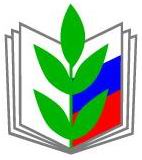 ПРОФЕССИОНАЛЬНЫЙ СОЮЗ РАБОТНИКОВ НАРОДНОГО ОБРАЗОВАНИЯ И НАУКИ РОССИЙСКОЙ ФЕДЕРАЦИИ МЕЖРЕГИОНАЛЬНАЯ ОРГАНИЗАЦИЯ САНКТ-ПЕТЕРБУРГА И ЛЕНИНГРАДСКОЙ ОБЛАСТИ  190098, г. Санкт-Петербург, пл. Труда, д. 4, ком. 38, тел.: +7 (812) 570-66-12, https://www.spbprof.ru, mail: terkomspb@bk.ruОКПО 34377986 ОГРН 1027800001844 ИНН/КПП 7812013990/783801001Постановление Правительства РФ от 31.03.2022 N 538
"Об особенностях проведения государственной итоговой аттестации по образовательным программам основного общего и среднего общего образования для граждан, проходивших обучение за рубежом и вынужденных прервать его в связи с недружественными действиями иностранных государств, в 2022 году" Постановление Правительства РФ от 05.04.2022 N 584
"Об особенностях признания образования и (или) квалификации, полученных в иностранном государстве, в 2022 году" Распоряжение Правительства РФ от 31.03.2022 N 678-р
<Об утверждении Концепции развития дополнительного образования детей и признании утратившим силу Распоряжения Правительства РФ от 04.09.2014 N 1726-р> Приказ Минобрнауки России от 04.03.2022 N 197
"Об установлении соответствий специальностей и направлений подготовки высшего образования по программам бакалавриата, программам специалитета, программам магистратуры, программам ординатуры и программам ассистентуры-стажировки, перечень которых утвержден приказом Министерства науки и высшего образования Российской Федерации от 1 февраля 2022 г. N 89 "Об утверждении перечня специальностей и направлений подготовки высшего образования по программам бакалавриата, программам специалитета, программам магистратуры, программам ординатуры и программам ассистентуры-стажировки", специальностям и направлениям подготовки высшего образования по программам бакалавриата, программам специалитета, программам магистратуры, программам ординатуры и программам ассистентуры-стажировки, перечни которых утверждены приказами Министерства образования и науки Российской Федерации от 12 сентября 2013 г. N 1060 "Об утверждении перечней специальностей и направлений подготовки высшего образования, применяемых при реализации образовательных программ высшего образования, содержащих сведения, составляющие государственную тайну или служебную информацию ограниченного распространения" и N 1061 "Об утверждении перечней специальностей и направлений подготовки высшего образования"
Зарегистрировано в Минюсте России 05.04.2022 N 68065. Федеральный закон от 16.04.2022 N 108-ФЗ
"О внесении изменений в статью 12 Федерального закона "О науке и государственной научно-технической политике" и статью 8 Федерального закона "Об образовании в Российской Федерации" Постановление Правительства РФ от 08.04.2022 N 619
"О мерах государственной поддержки программ развития передовых инженерных школ" Постановление Правительства РФ от 14.04.2022 N 659
"Об утверждении норм и Правил обеспечения за счет бюджетных ассигнований федерального бюджета питанием и проживанием обучающихся в специализированных структурных подразделениях с наименованием "специализированный учебно-научный центр", созданных в федеральных государственных образовательных организациях высшего образования, перечень которых утверждается Правительством Российской Федерации" Приказ Минпросвещения России N 128, Рособрнадзора N 387 от 14.03.2022
"О внесении изменений в приказы Министерства просвещения Российской Федерации и Федеральной службы по надзору в сфере образования и науки от 17 ноября 2021 г. N 835/1480 "Об утверждении единого расписания и продолжительности проведения государственного выпускного экзамена по образовательным программам основного общего и среднего общего образования по каждому учебному предмету, требований к использованию средств обучения и воспитания при его проведении в 2022 году" и от 17 ноября 2021 г. N 836/1481 "Об утверждении единого расписания и продолжительности проведения основного государственного экзамена по каждому учебному предмету, требований к использованию средств обучения и воспитания при его проведении в 2022 году"
Зарегистрировано в Минюсте России 14.04.2022 N 68195. Постановление Правительства РФ от 13.04.2022 N 645
"Об утверждении Правил подготовки и получения заключений, предусмотренных частью 4 статьи 105 Федерального закона "Об образовании в Российской Федерации", в целях заключения образовательными организациями договоров по вопросам образования с иностранными организациями и гражданами" Распоряжение Правительства РФ от 21.04.2022 N 966-р
<О внесении изменений в распоряжение Правительства РФ от 31.12.2020 N 3684-р> Постановление Правительства Санкт-Петербурга от 22.04.2022 N 348 "О внесении изменений в постановление Правительства Санкт-Петербурга от 13.03.2020 N 121" <Письмо> Минобрнауки России от 28.02.2022 N МН-3/1715
"О Перечне рецензируемых научных изданий" <Письмо> Минпросвещения России от 24.03.2022 N АЗ-327/08
"Об учете поощрений, полученных в профессиональных конкурсах всероссийского уровня, при проведении аттестации педагогических работников" "Профилактика нарушений. Доклад с руководством по соблюдению обязательных требований, дающих разъяснение, какое поведение является правомерным, а также разъяснение новых требований нормативных правовых актов за I квартал 2022 года. Перечень нормативных правовых актов или их отдельных частей, содержащих обязательные требования. Руководство по соблюдению обязательных требований"
(утв. Рострудом) Письмо Общероссийского Профсоюза образования от 28.01.2022 N 39
"Разъяснения для образовательных организаций по защите прав педагогических работников в части неприкосновенности частной жизни и защиты профессиональной чести и достоинства, а также прав на справедливое и объективное расследование нарушений норм профессиональной этики педагогических работников в соответствии с федеральным законодательством" <Письмо> Минобрнауки России от 14.04.2022 N МН-3/3849
"Об оформлении документов соискателей ученых званий" <Письмо> Минпросвещения России от 12.04.2022 N 05-502
"О проведении всероссийских проверочных работ для обучающихся по образовательным программам среднего профессионального образования в 2022 году по профильным предметам" 